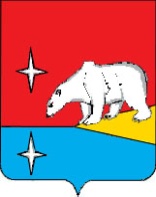 АДМИНИСТРАЦИЯГОРОДСКОГО ОКРУГА ЭГВЕКИНОТПОСТАНОВЛЕНИЕО внесении изменений в Порядок возмещения расходов нанимателей жилых помещений муниципального жилищного фонда городского округа Эгвекинот на приобретение и установку индивидуальных, общих (квартирных) и комнатных приборов учета электрической энергии, холодной и горячей воды, утвержденный постановлением Администрации городского округа Эгвекинот от 19 марта 2018 года № 90-паВ целях уточнения отдельных положений муниципального правового акта городского округа Эгвекинот, Администрация городского округа ЭгвекинотПОСТАНОВЛЯЕТ:1. Внести в Порядок возмещения расходов нанимателей жилых помещений муниципального жилищного фонда городского округа Эгвекинот на приобретение и установку индивидуальных, общих (квартирных) и комнатных приборов учета электрической энергии, холодной и горячей воды, утвержденный постановлением Администрации городского округа Эгвекинот от 19 марта 2018 года № 90-па (далее – Порядок), следующее изменение:1.1. В абзаце первом пункта 2.4 раздела 2 Порядка слова «они должны быть заверены нотариально,» исключить.2. Настоящее постановление обнародовать в местах, определенных Уставом городского округа Эгвекинот, и разместить на официальном сайте Администрации городского округа Эгвекинот в информационно-телекоммуникационной сети «Интернет».3. Настоящее постановление вступает в силу со дня обнародования.4. Контроль за исполнением настоящего постановления возложить на Управление промышленной и сельскохозяйственной политики Администрации городского округа Эгвекинот (Абакаров А.М.)Первый заместительГлавы Администрации                                                                                               А.М. Абакаровот   9 апреля 2018 года              №  136 - пап. Эгвекинот